فرم درخواست ذخیره امتیاز مقاله چاپ شده (فعالیت های معوقه )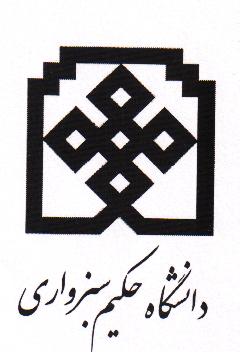 باسمه تعالی                                                                                                            تاریخ کمیته محترم ترفیع دانشکده  .........اینجانب ........ عضو هیات  علمی گروه  ................ متعهد می شوم مقالات زیر  به دلیل تاخیر در چاپ در ترفیع  سالهای گذشته ارائه نشده است، خواهشمند است نسبت به محاسبه و ذخیره امتیاز آنها در اقدام لازم را مبذول فرمایید.با تشکر- نام و نام خانوادگی عضو هیات علمی   کمیته محترم ترفیع دانشگاه با سلام و احترام به استحضار می رساند تعداد .... مقاله با مجموع ...... امتیاز متعلق به آقای/ خانم ........عضو هیات علمی دانشکده ....... جهت ذخیره امتیاز گزارش می گردد.                                                                                                              امضاء رئیس دانشکده                توجه : لطفا اصل مقالات ضمیمه گردداین فرم به همراه مستندات آن را پس از تایید آقای کلالی به دفتر معاون آموزشی تحویل نمایید یا آنها را به آدرس Arefijamaal@hsu.ac.ir  ارسال نمایید. 